O nas – tekst łatwy do czytania i rozumienia.Gdzie jesteśmy?Przedszkole Miejskie nr 109 z Oddziałami Integracyjnymi znajduje się w Łodzi przy ulicy Jana 6. Do budynku przedszkola można wejść od ulicy Jana przez furtkę.To jest furtka.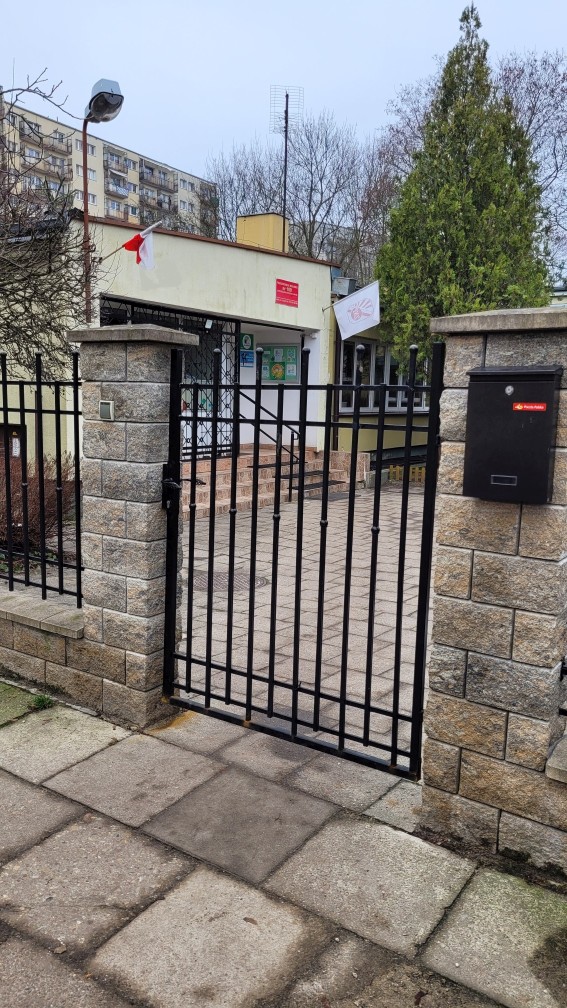 Kiedy wejdziesz przez furtkę idź w stronę schodów. Wejdź po schodach i zadzwoń dzwonkiem. Dzwonek znajduje się na górze po prawej stronie drzwi.To jest dzwonek do przedszkola.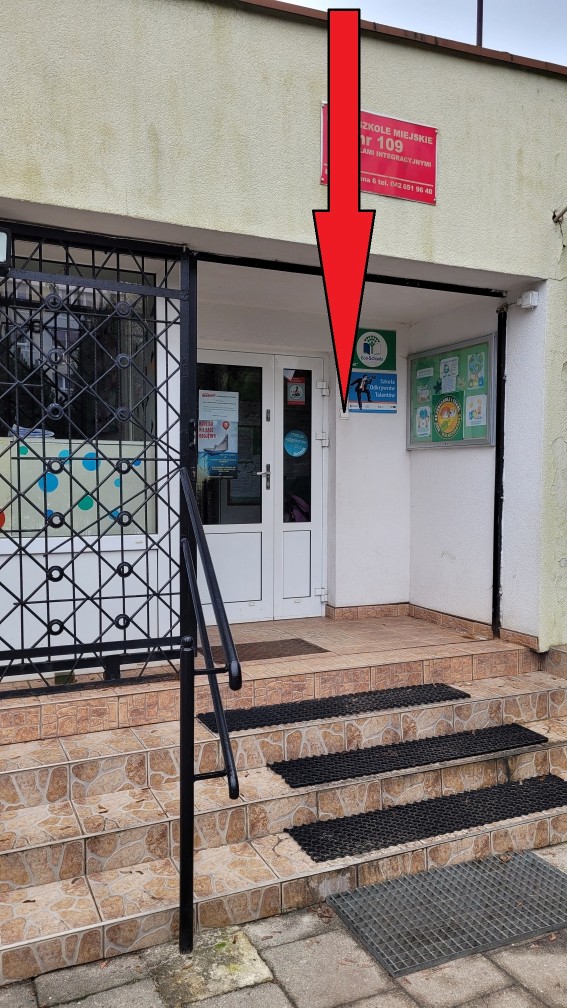 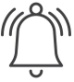 Poczekaj na osobę, która otworzy Ci drzwi. Wejdź do budynku i podaj cel wizyty. Pracownik pomoże załatwić Ci Twoje sprawy.Czym zajmuje się przedszkole?Przedszkole zapewnia opiekę dzieciom w wieku 3-6 lat. Do przedszkola mogą uczęszczać dzieci zdrowe.Do przedszkola mogą uczęszczać dzieci o specjalnych potrzebach edukacyjnych. Dzieci o specjalnych potrzebach edukacyjnych to dzieci mające trudności w uczeniu się.Dzieci o specjalnych potrzebach edukacyjnych to również dzieci zdolne i bardzo zdolne.
W przedszkolu dzieci bawią się i uczą w 4 oddziałach.Jak pracujemy?Przedszkole jest czynne 5 dni w tygodniu – od poniedziałku do piątku.Przedszkole jest czynne w godzinach 6.00-17.00. W przedszkolu zatrudnieni są:dyrektornauczyciele, pedagodzy specjalni, logopedzi, psycholodzy, specjalista do spraw żywienia, pracownik gospodarczy, kucharki,pracownicy obsługi.Opieka psychologa i pedagoga.W przedszkolu dzieci mogą skorzystać z pomocy psychologiczno-pedagogicznej.Pomoc psychologiczno-pedagogiczna to indywidualne wsparcie dla dzieci .Dzieci potrzebujące wsparcia to dzieci mające trudności w uczeniu się.Dzieci potrzebujące wsparcia to dzieci zdolne i bardzo zdolne.Dzieci potrzebujące wsparcia to także dzieci odroczone.Dzieci odroczone to dzieci uczęszczające do przedszkola maksymalnie do 8 roku życia.Dzieci odroczone to dzieci posiadające orzeczenie o potrzebie kształcenia specjalnego.Jak się z nami skontaktować?Zadzwonić na numer telefonu: 42 651-96-40.Wysłać e-mail na adres: kontakt@pm109.elodz.edu.pl Napisać pismo i wysłać je na adres:Przedszkole Miejskie nr 109 z Oddziałami Integracyjnymi, ul. Jana 6, 91-350 ŁódźMożesz przynieść pismo do gabinetu dyrektora przedszkola w godzinach 9.00-15.00.